Marketing/Entrepreneurship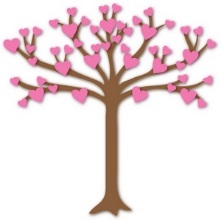 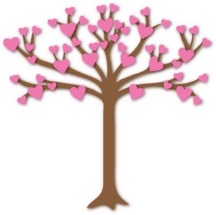 Lessons for the Week  4/15 – 4/19   BLK 3—Week #129 classes left before your final business plan is due!!Mon. 4/15:	1.  Market Research Survey Project DUE today—are there any statistics I got that 			might be useful somewhere in my business plan? Look @ examples of this, 			decide, hand in your project	   	2.  Let’s find our Target Mkt. populations –how many folks are out there in our 			target market? *how to use www.census.gov , I will share our old slide 			(triangle on it, you decide if you want to use it)Homework:  	1.) Improve Slides + NOTESTues. 4/16:	1.  Let’s find how many people are in our target market (see yesterday)	   Homework:  	1.) Improve Slides + NOTES			Early Dismissal—Parent Conferences 1-3pWed. 4/17:	1.  Business Cards—instructions @ website, you MUST follow ALL instructions or 			your cards will not print right, I print you 1 page of 10 cards in color if you e-			mail me on time—these are REQUIRED for your final exam presentation—E-mail business cards & your title slide (#2) before class tomorrow 4/18Homework:  	1.) Business Cards DUE: e-mailed before class Th 4/18		2.) E-mail Slides 1,2,*10,11,12 +NOTES before class Th 4/18 & presentThurs. 4/18:	1.  Present Slides 1,2,*10,11,12		2.  Time to improve slides	   Homework:  	1.) Improve Slides + NOTESFri. 4/19:	NO SCHOOL—Good FridayBe thinking of what you will use as a visual the day of your final exam presentation.  You are expected to wear what you wore for the dress rehearsal and fix the minor things needed to get your look perfect—what you are wearing should be the least of your worries now!* Do not get any inside or outside suspensions of any kind—I cannot help you! 